National Survivor User Network (NSUN) 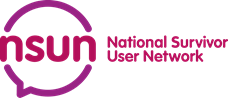 Application formRole: Synergi DirectorPlease return this form by 5pm on 1st March 2022.By email: info@nsun.org.ukThis information helps us monitor whether we are placing our recruitment advertisements effectively in line with our Equality, Diversity and Inclusion policy.Please also see our Recruitment and Selection policy here.Submitting your application in an alternative format: if you would prefer, you are welcome to send us a short video or audio file (no longer than 8 minutes) telling us about yourself, your current and previous job roles, and any relevant qualifications and/or knowledge, skills and experience.Where did you see this post advertised?Personal detailsPersonal detailsPersonal detailsNamePronounsNameLast nameNameFirst name(s)Contact details Address (including postcode)Contact details Mobile numberContact details EmailDo you require a work permit to work in the UK?Do you require a work permit to work in the UK?Yes  No If ‘Yes’, do you have a valid permit? Yes  No Current or most recent employment Current or most recent employment Current or most recent employment Current or most recent employment Job titleEmployer name and addressNature of businessStart dateDD/MM/YYYYEnd date (if applicable)DD/MM/YYYYReason for leaving OR notice requiredPart/full-time and hours workedYour main duties and responsibilitiesPrevious employmentFull history including gaps in employment and reasons. Continue on a separate sheet if necessary.Previous employmentFull history including gaps in employment and reasons. Continue on a separate sheet if necessary.Previous employmentFull history including gaps in employment and reasons. Continue on a separate sheet if necessary.Previous employmentFull history including gaps in employment and reasons. Continue on a separate sheet if necessary.Previous employmentFull history including gaps in employment and reasons. Continue on a separate sheet if necessary.Date from – to:PositionEmployerNature of businessReason for leavingEducation, training and personal developmentPlease tell us about your educational achievements at school, college, etc. Please include any relevant short training courses or professional membership/qualifications.Education, training and personal developmentPlease tell us about your educational achievements at school, college, etc. Please include any relevant short training courses or professional membership/qualifications.Education, training and personal developmentPlease tell us about your educational achievements at school, college, etc. Please include any relevant short training courses or professional membership/qualifications.Where achievedAchievement/gradeWhenReferencesAll offers of employment are subject to the receipt of two satisfactory references. Please give the details of two referees, one of which should be your current/last employer. We will only contact referees after interview.ReferencesAll offers of employment are subject to the receipt of two satisfactory references. Please give the details of two referees, one of which should be your current/last employer. We will only contact referees after interview.ReferencesAll offers of employment are subject to the receipt of two satisfactory references. Please give the details of two referees, one of which should be your current/last employer. We will only contact referees after interview.Reference 1NameReference 1RelationshipReference 1AddressReference 1TelephoneReference 1EmailReference 2NameReference 2RelationshipReference 2AddressReference 2TelephoneReference 2EmailRehabilitation of Offenders Act 1974Due to the nature of the post for which you are applying, it is regarded as ‘exempt’ from the provisions of the Act and applicants are not entitled to withhold information about convictions which for other purposes are ‘spent’ under the provisions of the Act and, in the event of employment. Applicants will need to have a basic Disclosure and Barring (DBS) check.Rehabilitation of Offenders Act 1974Due to the nature of the post for which you are applying, it is regarded as ‘exempt’ from the provisions of the Act and applicants are not entitled to withhold information about convictions which for other purposes are ‘spent’ under the provisions of the Act and, in the event of employment. Applicants will need to have a basic Disclosure and Barring (DBS) check.Have you ever been convicted of a criminal offence by a court of law? Yes  No Have you ever been convicted of a criminal offence by a court of law? Yes  No If you answered ‘yes’, please give dates and details of the offence. Having a criminal record will not necessarily be a bar to employment. NSUN needs to carry out a DBS check for all employees.Reasonable adjustmentsReasonable adjustmentsPlease describe any reasonable adjustments we could make to the recruitment process to help you apply for the job?Supporting informationPlease limit this to two sides of A4 paper and refer to the essential and desirable skills set out in the Job Description/Person Specification.Data protection statementData protection statementData protection statementData protection statementI certify that all the information provided in this form is true and accurate the best of my knowledge.I certify that all the information provided in this form is true and accurate the best of my knowledge.I certify that all the information provided in this form is true and accurate the best of my knowledge.I certify that all the information provided in this form is true and accurate the best of my knowledge.SignedDate